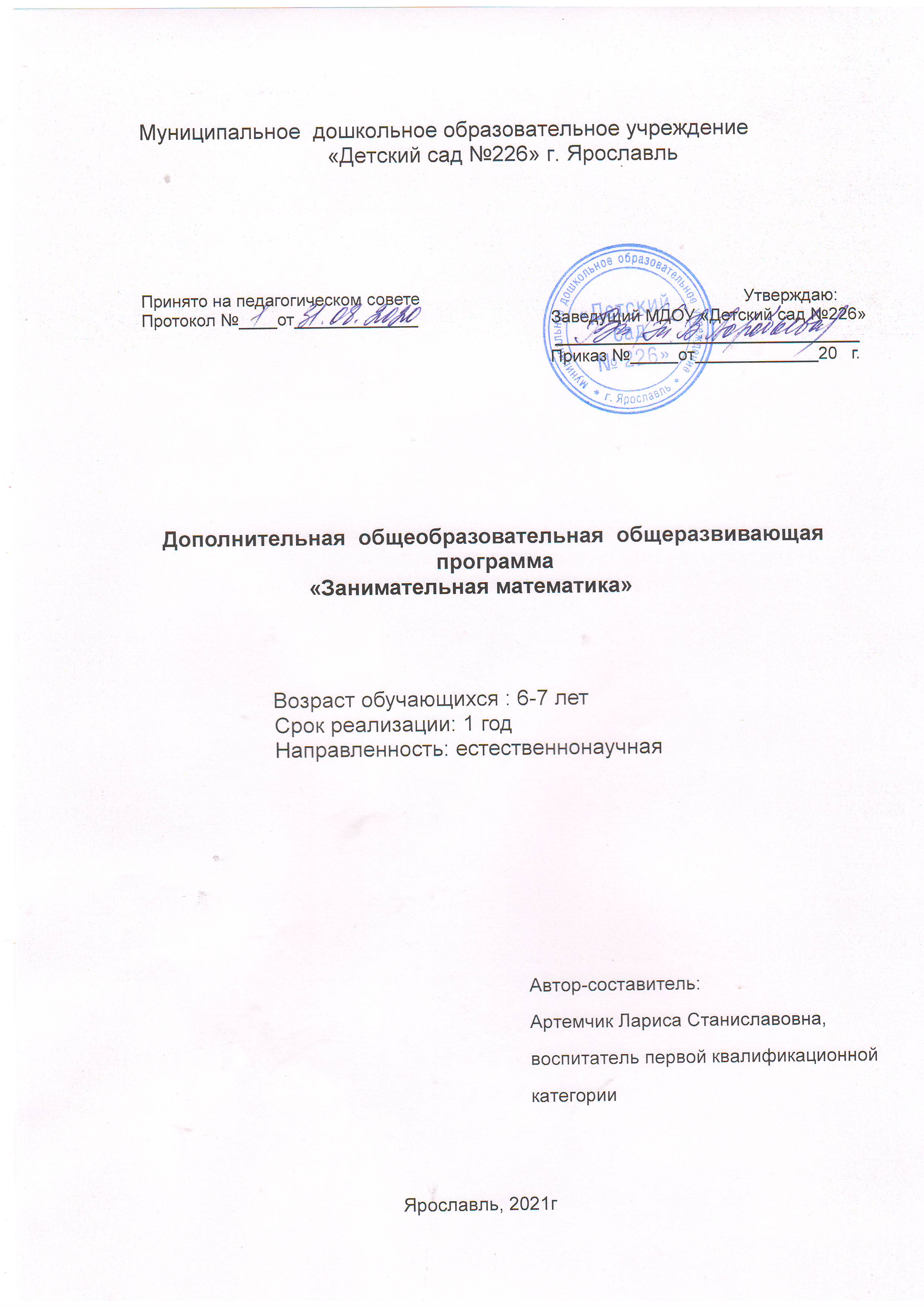 ОглавлениеI.Пояснительная записка…………………………………….…...3II.Учебный план и календарно-тематический график………....5III.Содержание образовательной программы………………..…7IV.Ожидаемые результаты освоения программы…………...…11V.Контрольно-измерительные материалы……………….…….12Список литературы………………………………………………14I.Пояснительная записка.Нормативно-правовая основа для разработки программы.Дополнительная образовательная программа разработана в соответствии с :Федеральным Законом «Об образовании в Российской Федерации» №273-ФЗ от 29.12.2012, ФЗ3185 от 02.07.2013;Приказом департамента образования Ярославской области №47-нп от 27.12.2019 «О внесении изменений в приказ департамента образования  Ярославской области» (п.14, п.17)Актуальность программы.                                                                                                               Поскольку игровая деятельность является ведущей в дошкольном возрасте, особенностью работы является то, что данная деятельность представляет систему увлекательных игр и упражнений для детей с цифрами, знаками, геометрическими фигурами, тем самым позволяет качественно подготовить детей к школе.    Занятия распределены по разделам: Количество и счетВеличинаОриентирование в пространстве и во времениГеометрические фигурыЛогические задачи        Образовательный процесс строится в соответствии с возрастными, психологическими возможностями и особенностями ребят, что предполагает возможную корректировку времени и режима занятий. Цель программы: последовательное формирование элементарных математических представлений, развитие умственных способностей и творческой активности посредством игровых образовательных технологий.Задачи программы:  Образовательные:Формировать общее представление о множестве и числе;Формировать навыки количественного и порядкового счета в  пределах  20;Знакомить с составом числа;Учить детей решать простейшие арифметические задачи;Учить соотносить количество предметов с соответствующей цифрой;Учить сравнивать множества;Знакомить с математическими знаками;Развивающие:Развивать логическое мышление;Развивать самостоятельность при  выполнении поставленной задачи;Развивать мелкую моторику, глазомер;Развивать  инициативу;Воспитательные:Воспитывать внимание;Воспитывать организованность;Воспитывать самостоятельность и интерес к познанию.     Методика программы учитывает возрастные особенности дошкольников и дидактические принципы развивающего обучения. Развивающие задачи решаются с учетом индивидуальности и темпом развития каждого ребенка.      Развитие математических способностей включает взаимосвязанные и взаимообусловленные представления о пространстве, форме, величине, времени, количестве, их свойствах и отношениях, которые необходимы для интеллектуального развития детей, формирования грамматического строя речи, развития связной речи, способствуют общему умственному воспитанию ребенка. Новизна программы                                                                                                  Формирование и развитие математических представлений у дошкольников является основой интеллектуального развития детей, способствует общему умственному воспитанию ребенка-дошкольника. Работа объединения «Занимательная математика» дает возможность развивать познавательную активность, интерес к математике, развивать логическое мышление. На каждом занятии ребенок отправляется в сказочное путешествие, где его ждут интересные задания, игры и испытания. Помогая героям сказок и мультфильмов выполнять задания, дети удовлетворяют потребность в личностной заинтересованности и осознании собственной значимости. Присутствие игровых персонажей побуждает детей к математической деятельности, преодолению интеллектуальных трудностей. Все полученные знания и умения закрепляются в разнохарактерных дидактических играх. Программа реализуется в объёме 36 часов в подготовительной группе детского сада, ориентируется на запросы и потребности детей и родителей.                                                                                                                              Формы работы:                                                                                                          Коллективная, групповая, индивидуальная, самостоятельная деятельность.                                               Занятия включают в себя систему  дидактических  заданий, игр и игровых  упражнений, теоретическую часть, физкультминутки,  что будет способствовать развитию мелкой моторики, развитию речи, глазомера, основных движений.       Категория обучающихся:                                                                                                          Дети подготовительной к школе группы (возраст 6-7 лет)   Количество обучающихся :  15 детей                                                                       Продолжительность обучения                                                                                       Программа математического объединения «Занимательная математика» составлена на основе  программы Е.В. Колесниковой «Математические ступеньки» для детей 6-7 лет, рассчитана на  9 месяцев (36 часов)  Занятия проводятся в игровой форме 1 раз в неделю 25-30 минут.Место реализации образовательной программы:                                                                     МДОУ «Детский сад №226»Условия реализации программы                                                                                Организационные условия:                                                                                                  Реализация программы осуществляется за рамками основной образовательной программы ДОУ на платной основе в форме дополнительного образования. Занятия проводятся 1 раз в неделю во второй половине дня.Материально-технические условия реализации программы:                                   Отдельный кабинет, мебель, игрушки, магнитная доска с набором цифр, счетный материал, ТСО (ноутбук, принтер, интерактивная доска)Кадровые условия :                                                                                                                     Автор- составитель и исполнитель программы Артемчик Лариса Станиславовна, воспитатель первой квалификационной категории, образование – высшее.Методическое обеспечение программы Перечень оборудованияУчебные пособия.Предметные картинки.Раздаточный и счетный материал.Набор цифр.Набор геометрических плоскостных и объемных фигур.Модель часов, весы.Арифметическое домино, мозаика, пазлы.Развивающие игры «Магический квадрат», «Рыбалка», разрезные картинки.Строительный конструктор.ТСО.Кубики с сюжетными картинками.            Для проведения занятий используются   наглядные пособия и рабочие тетради, раздаточный  и счетный материал, развивающие игры, геометрические и объемные фигуры и технические средства обучения.II. Учебный план и календарно-тематический график Занятия проводятся 1 раз в неделю в течение 9 месяцев.  Продолжительность одного занятия 25-30 минут, что составляет 1 академический час. Всего занятий 36. Всего часов 36.                                                                                                                                                    Учебно-тематический график                                                                                                  Занятия включают в себя систему  дидактических  заданий, игр и игровых  упражнений, теоретическую часть, физкультминутки,  что будет способствовать развитию мелкой моторики, развитию речи, глазомера, основных движений. Программа включает работу по группам, коллективную, самостоятельную деятельность и индивидуальные занятия.Перспективное планированиеIII. Содержание образовательной программыКоличество и счет.На занятиях по этой теме у детей  следует  развивать  общие представления о множестве: формировать множества по признакам, видят составные части множества, устанавливать отношения между отдельными частями, составляют пары предметов.Совершенствовать  навыки  количественного и порядкового счета в пределах 10.        Познакомить со счетом в пределах 20 без операций над числами. Познакомить с цифрами от 0 до 9.Закреплять отношения между числами натурального ряда, умение увеличивать, уменьшать каждое число на 1.Учить называть числа в прямом и обратном порядке, последующее и предыдущее число к названному числу, определять пропущенное число.Познакомить с составом второго пятка из единиц.Учить раскладывать число на два меньших и составлять из двух меньших большее (на наглядной основе)Учить на наглядной основе составлять и решать простые арифметические задачи на сложение и вычитание; при решении задач пользоваться знаками действий.Величина.Раскладывать  предметы в возрастающем и убывающем порядке по величине, высоте, ширине, использовать соответствующие  определения.Делить предмет на 2-8  равных  частей  путем сгибания; правильно обозначать части целого, устанавливать отношения целого и части, размера частей.Формировать у детей первоначальные измерительные умения. Учить измерять длину, ширину, высоту линейкой, учить изображать отрезки заданной длины.Дать представления о весе предметов и объеме, способах его измерения. Познакомить с весами.Способствовать развитию глазомера.Геометрические фигуры.Закреплять знания о геометрических  фигурах:  круг, квадрат, треугольник, прямоугольник, овал, куб, конус, шар.Закреплять умения дорисовывать геометрические фигуры до знакомых предметов.Учить классифицировать геометрические фигуры по разным основаниям (виду, величине).Познакомить с геометрическими фигурами: ромб, пятиугольник, шестиугольник.Учить называть и показывать элементы геометрических фигур (вершина, сторона, угол)Продолжать учить рисовать символические изображения предметов из геометрических фигур в тетради в клетку.Продолжать выкладывать из счетных палочек геометрические фигуры.Продолжать  учить преобразовывать одни фигуры в другие путем складывания и разрезания.Ориентировка во времени.Дать элементарные представления о времени: его периодичности, необратимости, последовательности всех дней недели, месяцев, времен года.Учить пользоваться в речи словами -понятиями: сначала ,потом, до, после, раньше, позже.Учить различать длительность отдельных временных интервалов, регулировать свою деятельность в соответствии со временем.Учить определять время  по часам с точностью до часа.Ориентировка в пространстве.Учить детей ориентироваться на ограниченной территории (лист бумаги, страница, учебная доска).Закреплять умения определять словом положение предметов по отношению к себе, к другому лицу  (справа, слева, впереди, сзади, перед, после, между...).Продолжать учить пользоваться тетрадью в клетку.Развивать способность к моделированию пространственных отношений между объектами в виде схемы, рисунка ,плана.Логические задачи.Продолжать учить решать логические задачи (на сравнение, классификацию, анализ и синтез), развивать способность к установлению конкретных связей и зависимостей.Календарно-тематическое планирование работы объединения.IV. Ожидаемые результаты освоения программы.На конец учебного года дети должны уметь:Объединять группы предметов по общему признаку, находить части целого множества  и целое по известным частям;Считать до 20 и дальше(количественный и порядковый счет до 20);Называть числа в прямом и обратном порядке до10;Соотносить цифру и количество предметов;Составлять и решать задачу на сложение и вычитание;Пользоваться цифрами и математическими знаками;Различать величины: длину, ширину, высоту, объем, массу;Измерять длину предметов;Делить предметы на несколько равных частей. Сравнивать целый предмет и его часть;Различать, называть: отрезок, угол, круг, овал, квадрат, прямоугольник, шар, куб;Ориентироваться в окружающем пространстве и на плоскости (лист, страница);Определять временные отношения;На конец года дети должны знать:Состав чисел первого десятка( из отдельных единиц) и состав первого пятка из двух    меньших;Предшествующее число, последующее число, соседей числа, предпоследнее число, последнее число;Как получить каждое число первого десятка, прибавляя единицу к предыдущему и вычитая единицу из следующего за ним;Название текущего месяца года, последовательность всех дней недели, времен года;  В результате обучения детей происходит воспитание  таких качеств, как организованность, дисциплинированность, коллективизм, уважение к старшим и бережное отношение к младшим. Развивается умения самостоятельно объединяться  для игры и выполнения учебных заданий, оказывать друг другу помощь. Прививается интерес к учебной деятельности и желание учиться в школе.  Для проведения занятий используются   наглядные пособия и рабочие тетради, раздаточный  и счетный материал, развивающие игры, геометрические и объемные фигуры и технические средства обучения.V. Контрольно-измерительные материалы.       Дважды в год, в первом и во втором полугодии, проводится педагогический мониторинг. Инструментарий для педагогической диагностики – «Диагностика математических способностей детей 6-7 лет» Е.В.Колесниковой, позволяет фиксировать индивидуальную динамику проводить анализ образовательной работы, тем самым определяя эффективность образовательного процесса.Диагностическая таблица по развитию математических способностей.Оценка результатов.            Список литературы.Е. В. Колесникова Математика  для детей 6-7 лет.Е. В. Колесникова «Я решаю логические задачи»Е. В. Колесникова «Геометрические фигуры»Е. В. Колесникова «Я уже считаю»Е. В. Колесникова «Математические прописи»Е. В. Колесникова «Обучение решение арифметических задач»Е. В. Колесникова Тесты для детей 6-7 лет.Е.В. Колесникова «Развитие математического мышления у детей 5-7 лет»Т.И. Ерофеева «Дошкольник изучает математику»Т.Г. Любимова «Хочешь быть умным? Решай задачи»Е.Н. Панова «Дидактические игры – занятия в ДОУ»А.В.Белошистая «Занятия по развитию математических способностей детей 5-6 лет»Т.М.Бабушкина «Математика. Нестандартные занятия»Е.Н.Лебеденко «Формирование представлений о времени»Л.В.Артемова «Окружающий мир в дидактических играх»З.А. Михайлова «Игровые занимательные задачи для дошкольников»Л.Г.Петерсон, Н.П. Холина «Раз- ступенька, два- ступенька»Е.В.Колесникова «Диагностика математических способностей детей 6-7 лет»ТемаКоличество часов.Количество часов.Теория Практическая часть1Количество и счет242Величина243Ориентирование в пространстве 244Ориентирование в пространстве во времени245Геометрические фигуры246Логические задачи.24ВСЕГО:1224ТемаЗадачи:Количество и счетРазвивать самостоятельность, активность, знакомить со счетом в пределах 10, упражнять в составлении и решение простых задач на сложение и вычитание, закреплять понимание отношений между числами натурального ряда, развивать психические процессы: внимание, память, логические формы мышления.ВеличинаУчить делить целое на две, четыре и более частей, осознавая, что целое всегда больше, чем его часть, а часть меньше, чем целое. Закрепляют умение сравнивать предметы по ширине, высоте, длине. развивать умение сравнивать массу, объём, количество жидких, сыпучих и твёрдых тел, сравнивать полученные результаты, делать выводы и умозаключения. Учить измерять линейкой, определять результаты измерения.Ориентирование в пространстве Закреплять умение ориентироваться на листе бумаги. Закреплять умение определять словом положение предметов по отношению к себе, другому лицу (справа, слева, впереди, сзади и т.д)Ориентирование в пространстве во времениУточнение и закрепление знаний о временах года, месяцах, днях недели. Знакомство с часами (стрелки, циферблат).Геометрические фигурыЗакрепить представление о геометрических фигурах и их свойствах. Развивать умение классифицировать геометрические фигуры по определённым признакам, Учить преобразовывать одни фигуры в другие. Изображение фигур в тетради в клетку, составление символических изображений из геометрических фигур.Логические задачи.Развитие у детей приемов мыслительной активности (анализ, синтез, сравнение, классификация, обобщение)месяцтемазадачисентябрьЧисла и цифры от 1 до 10, математическая загадка, знаки <,>, работа со счетными палочками, квадрат, прямоугольник.Закрепить знания о числах от 1 до 10; закрепить умение устанавливать соответствие между количеством предметов и цифрой; закрепить умение отгадывать математическую загадку; закрепить знания о квадрате и прямоугольнике; учить формулировать учебную задачу; закрепить навык самооценки.сентябрьЗнаки =, #,+,-, математические задачи, величина, ориентировка на листе бумаги.Закрепить знания =, #,+.-; учить составлять арифметические задачи и записывать их; закрепить умение сравнивать величину предметов; учить ориентироваться на листе бумаги.сентябрьСчет по образцу и названному числу, независимость числа от пространственного расположения предметов, геометрические фигуры, ориентировка во времени.Закрепить умение считать по образцу и названному числу; закрепить умение понимать независимость числа от пространственного расположения предметов; закрепить знания о последовательности частей суток.сентябрьЗнаки <,>,=,#, соотнесение количества предметов с цифрой. Состав числа 6 из двух меньших, логическая задача, геометрические фигуры.Закрепить умение понимать отношения между числами; о составе числа 6 из двух меньших чисел; продолжать решать логические задачи; закрепить знания о геометрических фигурах.октябрьСоставление количества предметов с цифрой, математическая загадка, ориентировка во времени.Закрепить умение соотносить количество предметов с цифрой; учить составлять вопросы к сюжетной картинке; продолжать учить отгадывать математическую загадку и записывать ее решение; познакомить с часами.октябрьУстановление соответствия между количеством предметов и цифрой, дни недели, логическая задача, ориентировка в пространстве.Продолжать учить понимать отношения между числами; закрепить знания о днях недели; продолжать учить логическую задачу; закрепить умение определять словом положение предмета по отношению к себе, другому лицу.октябрьПорядковый счет, счет по названному числу, логическая задача, состав числа из двух меньших, геометрические фигуры.Продолжать учить различать количественный и порядковый счет в пределах 10; закрепить умение понимать отношения между числами; учить решать логическую задачу; продолжать знакомить с составом числа из двух меньших.октябрьАрифметические задачи, величина, ориентировка в пространстве. Решение примеров.Продолжать учить решать арифметические задачи, записывать решение с помощью цифр и знаков; закреплять умение ориентироваться на листе бумаги; закреплять умение решать примеры.ноябрьЦифры от 1 до 10, число 11. Логическая задача, сЗакрепить знания о числах и цифрах от 0 до 10; закрепить умение устанавливать соответствие между числом и цифрой; познакомить с новой счетной единицей; познакомить с условным обозначением десятка- квадрат, единицы- круг.ноябрьНезависимость числа от пространственного расположения предметов, математическая загадка, отношение между числами, состав числа из двух меньших, геометрические фигуры.Продолжать учить понимать независимость числа от величины предметов; учить рисовать символические изображения животных в тетради в клетку, используя образец; учить формировать учебную задачу.ноябрьЧисло 12, ориентировка во времени, логическая задача, геометрические фигуры.Познакомить с образованием числа 12 и с основной счетной единицей-десяток; продолжать учить определять время на часах; закрепить знания о геометрических фигурах.ноябрьОтношение между числами, математическая задача, величина, , состав числа из двух меньших, логическая задача, ориентировка во времени.Учить измерять и рисовать отрезки заданной длины; решать и записывать арифметические задачи; закрепить знания об осени, осенних месяцах.декабрьЧисло 13, ориентировка во времени, логическая задача. Познакомить с образованием числа 13 и с новой счетной единицей - десяток; продолжать учить решать примеры и задачи; формировать навык самооценки.декабрьРешение примеров, знаки +, -, соответствие между цифрой и количеством предметов. Величина, логическая задача, геометрические фигуры.Учить составлять примеры, читать записи; закрепить умение различать понятия выше, глубже; познакомить с элементами геометрической фигуры треугольник ( вершины, стороны, углы).декабрьЧисло 14, ориентировка во времени, логическая задача.Познакомить с образованием числа 14 и с новой счетной единицей-десятком; продолжать учить решать логические задачи.декабрьСчет по образцу и названному числу, арифметическая задача, состав числа из двух меньших, геометрические фигуры.Продолжать учить составлять арифметическую задачу, записывать и читать решение задачи; учить составлять число 9 из двух меньших.январьЧисло 15, соотнесение количества предметов с цифрой, геометрические фигуры.Познакомить с образованием числа 15 и с новой счетной единицей–десяток; продолжать учить ориентироваться в тетради в клетку; учить формировать учебную задачу.январьЧисла от 1 до 15, решение примеров, логическая задача, геометрические фигуры.Учить понимать отношения между числами в числовом ряду; учить решать примеры в пределах второго десятка.январьЧисло 16, величина, ориентировка во времени, логическая задача.Познакомить с образованием числа 16 и новой счетной единицей-десяткок; продолжать учить измерять линейкой, записывать результаты измерения; учить определять время по часам.январьМатематическая загадка, знаки +,-, состав числа из двух меньших, геометрические фигуры.Продолжать учить отгадывать математическую загадку, записывать решение; учить определять, какой математический знак надо написать в примере; продолжать учить составлять число 9 из двух меньших.февральЧисло 17. Решение примеров, счет по образцу и названному числу, логическая задача, ориентировка во времени.Познакомить с образованием числа 17 и новой счетной единицей-десяткок; учить решать примеры в пределах второго десятка; знакомить с часами (стрелки, циферблат).февральЧисло 17. Ориентировка в пространстве, , логическая задача, геометрические фигуры. Продолжать знакомить с образованием числа 17; упражнять в определении расположения предметов на листе бумаги; продолжать учить решать логическую задачу.февральЧисло 18, состав числа из двух меньших, счет по названному числу, логическая задача, геометрические фигуры.Познакомить с образованием числа 18; закрепить умение составлять число 8 из двух меньших; продолжать учить правильно пользоваться знаками; закрепить знания о геометрических фигурах: вершины, стороны, углы.февральЧисло 18. Решение примеров, ориентировка во времени, ориентировка в пространстве.Закрепить знания об образовании числа 18; продолжать учить решать примеры с числами второго десятка; закрепить знания о последовательности времен года; закрепить умение ориентироваться на листе бумаги.мартЧисло 19, состав числа из двух меньших чисел, величина, логическая задача.Познакомить с образованием числа 19 и новой счетной единицей - десяток; закреплять умение составлять число 10 из двух меньших чисел; закреплять умение сравнивать предметы по величине, используя результаты сравнения ( большой, поменьше, короткая, покороче и т.д).мартЧисло 19, геометрические фигуры, величина, логическая задача. Продолжать знакомить с образованием числа 19; продолжать учить измерять линейкой, записывать результаты измерения; продолжать учить решать логическую задачу.мартЧисло 20, решение примеров, задачи, логические задачи.Познакомить с образованием числа 19 и новой счетной единицей-десяткок; учить решать примеры в пределах второго десятка; учить записывать решение задачи.мартРешение арифметической задачи, решение примеров, величина, логическая задача, ориентировка на листе бумаги, работа в тетради в клетку.Продолжать учить решать арифметическую задачу; продолжать учить решать примеры в пределах второго десятка; продолжать учить измерять линейкой, ориентироваться на листе бумаги.апрельЗнаки +,-, величина, математическая загадка, ориентировка во времени, соотнесение количества предметов с цифрой.Закреплять умение правильно пользоваться математическими знаками +,-;закреплять умение определять время на часах с точностью до получаса.апрельСоотнесение количества предметов с числом, ориентировка во времени, решение примеров, геометрические фигуры.Закрепить знания о последовательности дней недели; продолжать учить решать примеры в пределах второго десятка; продолжать учить рисовать в тетради в клетку.апрельСоответствие между количеством предметов и цифрой, ориентировка в пространстве, логическая задача.Закреплять умение устанавливать соответствие между количеством предметов и цифрой; закреплять умение ориентироваться в пространстве по отношению к себе, другому человеку; закреплять умение понимать отношения между числами.апрельЗадачи-шутки, ориентировка во времени. Решение примеров, математические загадки.Учить решать задачи-шутки с математическим содержанием; продолжать учить отгадывать математические загадки.майРешение арифметической задачи, решение примеров, величина, логическая задача, работа в тетради в клетку.Продолжать учить решать арифметическую задачу; продолжать учить решать примеры в пределах второго десятка; продолжать учить измерять линейкой, ориентироваться на листе бумаги.майМатематическая загадка, ориентировка во времени, решение примеров, задачи, логические задачи.Продолжать учить решать и записывать математическую загадку; учить решать и записывать примеры; продолжать решать логические задачи.майРешение примеров, ориентировка во времени, ориентировка в пространстве, геометрические фигуры.Учить решать и записывать примеры; закреплять умение ориентироваться на листе бумаги; закрепить знания о геометрических фигурах.майРешение примеров, знаки +, -, соответствие между цифрой и количеством предметов. Величина, логическая задача, геометрические фигуры.Закреплять умение правильно пользоваться математическими знаками +,-; продолжать учить решать примеры в пределах второго десятка; закрепить знания о геометрических фигурах.Критерии оцениванияСодержание заданийНаглядный материалМаксимальное количество балловКоличество и счетСоедини прямоугольники с одинаковым количеством предметов.«Диагностика математических способностей детей 6-7 лет» Е.В.Колесникова, стр.3               1Обведи птичек, которых по пять.«Диагностика математических способностей детей 6-7 лет» Е.В.Колесникова, стр.3                 1Напишите цифры по порядку в квадратах.«Диагностика математических способностей детей 6-7 лет» Е.В.Колесникова, стр.5                1Нарисуй на каждой веточке столько листочков, сколько кружков в квадрате слева.«Диагностика математических способностей детей 6-7 лет» Е.В.Колесникова, стр.6                 3Соедини каждую карточку с примером, который она иллюстрирует.«Диагностика математических способностей детей 6-7 лет» Е.В.Колесникова, стр.7                  3Геометрические фигуры.Обведи фигуры с самым маленьким количеством углов.«Диагностика математических способностей детей 6-7 лет» Е.В.Колесникова, стр.8                     1Раскрась только четырехугольники.«Диагностика математических способностей детей 6-7 лет» Е.В.Колесникова, стр.9                   1Обведи изображения, которые состоят только из треугольников.«Диагностика математических способностей детей 6-7 лет» Е.В.Колесникова, стр.10                   1Величина.Самому большому шарику нарисуй самую длинную ниточку.  Чем меньше шарик, м короче ниточку ему нарисуй.«Диагностика математических способностей детей 6-7 лет» Е.В.Колесникова, стр.12                   1Соедини полотенца одинаковой ширины.«Диагностика математических способностей детей 6-7 лет» Е.В.Колесникова, стр.13                   1Ориентировка в пространстве.Раскрась машины, которые едут направо, красным карандашом, а те, что едут налево- синим.«Диагностика математических способностей детей 6-7 лет» Е.В.Колесникова, стр.14                   1Соедини прямоугольники, в которых геометрические фигуры расположены одинаково.«Диагностика математических способностей детей 6-7 лет» Е.В.Колесникова, стр.16                 3Количество и счет.Нарисуй в каждом прямоугольнике предметы в количестве, соответствующие цифре, написанной под ним.«Диагностика математических способностей детей 6-7 лет» Е.В.Колесникова, стр.21                 4Под каждым квадратом напиши цифру, соответствующую количеству кружков в нем.«Диагностика математических способностей детей 6-7 лет» Е.В.Колесникова, стр.22                  2Геометрические фигуры.Раскрась рыбку, изображение которой состоит из геометрических фигур, нарисованных справа.«Диагностика математических способностей детей 6-7 лет» Е.В.Колесникова, стр.24                   1Раскрась справа только те геометрические фигуры , из которых состоит изображение кошки.«Диагностика математических способностей детей 6-7 лет» Е.В.Колесникова, стр.25                   1Величина.Нарисуй в прямоугольнике флажок, используя соответствующую закономерность.«Диагностика математических способностей детей 6-7 лет» Е.В.Колесникова, стр.29                   2Ориентировка в пространстве.Обведи предметы слева от мишки и раскрась предметы справа от него.«Диагностика математических способностей детей 6-7 лет» Е.В.Колесникова, стр.32              1Нарисуй мишке красный шарик в правой лапе и синий в левой лапе.«Диагностика математических способностей детей 6-7 лет» Е.В.Колесникова, стр.331Количество и счет.Покажи стрелочками на каком этаже живут дети. Реши примеры, написанные около них. Ответ и обозначает этаж.«Диагностика математических способностей детей 6-7 лет» Е.В.Колесникова, стр.35                6Отгадай загадку. Реши математическое выражение, запиши его и реши.«Диагностика математических способностей детей 6-7 лет» Е.В.Колесникова, стр.37                 2Геометрические фигуры.Закончи предложение.«Диагностика математических способностей детей 6-7 лет» Е.В.Колесникова, стр.43                 5Величина.Закончи предложение.«Диагностика математических способностей детей 6-7 лет» Е.В.Колесникова, стр.44                  7Ориентировка в пространстве.Прочитайте ребенку слова и предложите назвать противоположные по значению слова.«Диагностика математических способностей детей 6-7 лет» Е.В.Колесникова, стр.45                  8Структура математических способностей.Способность к обобщению математического материала.Способность к обобщению математического материала.Способность к обратимости мыслительных процессов.Способность к обратимости мыслительных процессов.Способность к свертыванию математических рассуждений и соответствующих математических действий.Способность к свертыванию математических рассуждений и соответствующих математических действий.Количество баллов.Количество баллов.Количество балловКоличество балловКоличество балловКоличество балловРезультаты.Должно быть.Есть по факту.Должно быть.Есть по фактуДолжно быть.Есть по факту181228Высокий уровень         16-18           10-12               26-28Средний уровень.          9-15           6-11               14-25Низкий уровень.         8 и ниже.           5 и ниже               13 и ниже